 Nr. _______ / _________ 2013 (număr de înregistrare dat de şcoală)                   FIŞA DE EVALUAREpentru ierarhizarea candidaţilor participanţi la etapele mobilităţii personalului didactic pentru anul şcolar 2013-2014Doamna/Domnul  .......………………………………………………….....……….........…………………angajat(ă) cu contract pe perioadă nedeterminată pe postul ………………………………….........…de la unitatea şcolară: .....................……………………………………… ..........………………………………………………………………………………………………………………………………………...Notă:1. Pentru profesorii pentru învăţământul preşcolar/primar care solicită trecerea prin transfer pentru restrângere de activitate/pretransfer în specializarea dobândită ulterior prin studii superioare se acordă punctajul corespunzător studiilor superioare de lungă/ciclului I de studii universitare de licenţă/ciclului II de studii universitare de masterat.2. Punctajul de la literele A-K nu se cumulează.3. Punctajul de la literele K-L se cumulează şi se acordă pentru fiecare formă de pregătire, finalizată, universitară/postuniversitară de la litera L punctele 1-8.Notă:Punctajul pentru grade didactice şi categorii pentru antrenori nu se cumulează;Se punctează ultimul grad didactic/doctorat dobândit, respectiv ultima categorie dobândită;La punctajul corespunzător gradului didactic mai sus menţionat se adaugă câte 2 (două) puncte pentru fiecare grad didactic la care s-a obţinut media 10 (definitivat, gradul didactic II, respectiv gradul didactic I);Personalului didactic căruia i s-a acordat gradul didactic I pe baza calificativului "admis" i se echivalează acest calificativ cu media 10.Notă:Pentru absolvenţii promoţiei 2012 şi debutanţii aflaţi în primul an de activitate se ia în considerare calificativul parţial din anul şcolar 2012-2013.Pentru absolvenţii promoţiei 2011 şi debutanţii aflaţi în al doilea an de activitate se iau în considerare calificativul pentru anul şcolar 2011-2012 şi calificativul parţial din anul şcolar 2012-2013.În cazul întreruperii activităţii la catedră, în perioada ultimilor doi ani şcolari, se iau în considerare calificativele, pentru ultimii doi ani şcolari în care cadrul didactic şi-a desfăşurat activitatea.În cererea fiecărui cadru didactic se va trece media punctajului celor două calificative, cu excepţia situaţiilor de la punctul a).(*) Pentru învățători/institutori din învățământul primar/profesori pentru învățământul primar se punctează activitatea metodică și științifică desfășurată pe parcursul a 2 ani școlari din ultimii 5 ani școlari încheiați, la alegerea cadrului didactic.Notă:a) Pentru absolvenţii promoţiei 2012 şi debutanţii aflaţi în primul an de activitate se ia în considerare activitatea metodică şi ştiinţifică din anul şcolar 2012-2013.b) Pentru absolvenţii promoţiei 2011 şi debutanţii aflaţi în al doilea an de activitate se ia în considerare activitatea metodică şi ştiinţifică din anul şcolar 2011-2012.c) La nivelul şcolii se acordă 1 punct suplimentar, cadrelor didactice care au lucrat în ultimii doi ani şcolari încheiaţi la grupă/clasă cu copii/elevi integraţi proveniţi din învăţământul special, faţă de punctajul acordat la punctul IV.1.a).d) În cazul întreruperii activităţii la catedră, în perioada ultimilor doi ani şcolari, se ia în considerare activitatea metodică şi ştiinţifică din ultimii doi ani şcolari în care cadrul didactic şi-a desfăşurat activitatea.Notă: Punctajele de la punctul 4 lit. a)-d) pot fi cumulate.Notă:a) Pentru cadrele didactice care solicită transferul pentru restrângere de activitate în altă specializare se evaluează activitatea metodică si ştiinţifică pentru specialitatea postului didactic/catedrei solicitate.b) Cadrele didactice care au desfăşurat activitate metodică şi ştiinţifică pe două sau mai multe specializări sunt evaluate pentru întreaga activitate.c) Detalierea punctajelor prevăzute la punctul IV din prezenta anexă se va face în ședința consiliului de administrație al inspectoratului școlar și se afișează odată cu afișarea listei posturilor didactice/catedrelor vacante pentru etapa de transferare pentru restrângere de activitate.Notă:Se recunoaşte vechimea la catedră pentru perioada activităţii desfăşurate ca personal didactic calificat.(punctajul total acordat se trece şi pe prima pagină, dreapta sus) Notă:După totalizarea punctajului, în caz de egalitate, se vor lua în considerare, pentru departajare, criterii social-umanitare, în următoarea ordine:a) soţ (soţie) cu activitatea în învăţământ, în aceeaşi localitate;b) soţ (soţie) cu domiciliul în localitate;c) părinţi cu domiciliul în localitate;d) starea de sănătate care nu permite părăsirea localităţii (certificat medical de la comisia de expertiză a capacităţii de muncă);e) soţul/soţia să lucreze în învăţământ;f) alte cauze obiective dovedite cu acte (de exemplu: unic întreţinător de familie şi cu domiciliul în localitatea respectivă, minori în întreţinere, părinţi bolnavi, proprietăţi imobiliare în localitate).DIRECTOR								CADRUL DIDACTIC EVALUATNumele __________________________						De acord cu punctajul acordat,Semnătura ………………………………						Numele ___________________	L. S.								Semnătura ………………………INSPECTORATUL ŞCOLAR JUDEŢEAN                          HUNEDOARA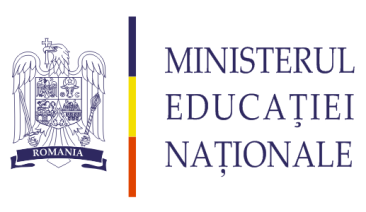 DETALIEREA acordării punctajului, conform Anexei nr. 2 a Metodologiei-cadru privind mişcarea personalului didactic din învăţământul preuniversitar în anul şcolar 2013-2014, aprobată prin OMECTS nr. 6239/14.11.2012, cu modificările și completările ulterioarePUNCTAJ TOTALPUNCTAJ TOTALAutoevaluareEvaluareCRITERII ŞI PUNCTAJE PENTRU EVALUAREA PERSONALULUI DIDACTICPUNCTAJconform Anexei nr.2PUNCTAJPUNCTAJPUNCTAJCRITERII ŞI PUNCTAJE PENTRU EVALUAREA PERSONALULUI DIDACTICPUNCTAJconform Anexei nr.2AutoevaluareEvaluareEvaluareI.Nivelul studiilorA.Absolvenţi ai şcolii normale/liceu pedagogic sau ai şcolii postliceale pedagogice cu diplomă/certificat de absolvire.6 pB.Absolvenţi ai şcolii normale/liceu pedagogic sau ai şcolii postliceale pedagogice cu diplomă/certificat de absolvire care şi-au echivalat studiile conform art. 248 alin. (3) din Legea educaţiei naţionale nr. 1/2011 cu modificările și completările ulterioare.7,5 pC.Absolvenţi ai colegiului pedagogic universitar (institutori) cu diplomă de absolvire şi absolvenţi ai şcolii normale/liceu pedagogic sau ai şcolii postliceale pedagogice şi studii universitare de scurtă durată.8 pD.Absolvenţi ai colegiului pedagogic universitar (institutori) cu diplomă de absolvire şi absolvenţi ai şcolii normale/liceu pedagogic sau ai şcolii postliceale pedagogice şi studii universitare de scurtă durată care şi-au echivalat studiile conform art. 149 alin. (3) din Legea educaţiei naţionale nr. 1/2011 cu modificările și completările ulterioare.8,5 pE.Absolvenţi ai şcolii normale/liceu pedagogic sau ai şcolii postliceale pedagogice cu diplomă/certificat de absolvire sau ai colegiului pedagogic universitar (institutori) şi studii universitare de lungă durată sau ciclul I de studii universitare de licenţă sau ciclul II de studii universitare de masterat.9 pF.Profesori de instruire practică / maiştri-instructori, absolvenţi de:Profesori de instruire practică / maiştri-instructori, absolvenţi de:Profesori de instruire practică / maiştri-instructori, absolvenţi de:Profesori de instruire practică / maiştri-instructori, absolvenţi de:Profesori de instruire practică / maiştri-instructori, absolvenţi de:F.1. şcoală postliceală/şcoală de maiştri cu diplomă/certificat de absolvire/certificat de competenţe profesionale.5pF.2. şcoala postliceală/şcoala de maiştri cu diplomă/certificat de absolvire/certificat de competenţe profesionale care şi-au echivalat studiile conform art. 248 alin. (3) din Legea educaţiei naţionale nr. 1/2011 cu modificările și completările ulterioare.6,5pG.Absolvenţi în specialitate ai învăţământului universitar de scurtă durată sau ai institutului pedagogic cu durata de 3 ani cu diplomă de absolvire.8 pH.Absolvenţi în specialitate ai învăţământului universitar de scurtă durată sau ai institutului pedagogic cu durata de 3 ani, cu diplomă de absolvire, care şi-au echivalat studiile conform art. 149 alin. (3) din Legea educaţiei naţionale nr. 1/2011 cu modificările și completările ulterioare.8,5 pI.Absolvenţi în specialitate, cu diplomă, ai ciclului I de studii universitare de licenţă.9 pJ.Absolvenţi în specialitate, cu diplomă, ai ciclului I de studii universitare de licenţă şi cu studii postuniversitare cu durata de cel puţin 3 semestre.9,5 pK.Absolvenţi în specialitate, ai învăţământului universitar de lungă durată, cu diplomă de licenţă sau ai ciclului II de studii universitare de masterat.10pL.Absolvenţi cu diplomă în specialitate ai învăţământului universitar de lungă durată sau ai ciclului II de studii universitare de masterat şi cu:Absolvenţi cu diplomă în specialitate ai învăţământului universitar de lungă durată sau ai ciclului II de studii universitare de masterat şi cu:Absolvenţi cu diplomă în specialitate ai învăţământului universitar de lungă durată sau ai ciclului II de studii universitare de masterat şi cu:Absolvenţi cu diplomă în specialitate ai învăţământului universitar de lungă durată sau ai ciclului II de studii universitare de masterat şi cu:Absolvenţi cu diplomă în specialitate ai învăţământului universitar de lungă durată sau ai ciclului II de studii universitare de masterat şi cu:L.1. o altă licenţă;4 pL.2. studii postuniversitare de specializare cu durata de cel puţin 3 semestre3 pL.3. studii academice postuniversitare cu durata de cel puţin 3 semestre3 pL.4. studii aprofundate de specialitate cu durata de cel puţin 3 semestre2,5 pL.5. masterat în sistem postuniversitar sau un alt masterat în cadrul ciclului II de studii universitare3 pL.6. cursuri de perfecţionare postuniversitară cu durata de cel puţin 3 semestre2 pL.7. studii postuniversitare de specializare, academice postuniversitare cu durata mai mică de 3 semestre2 pL.8. studii aprofundate de specialitate, cursuri de perfecţionare postuniversitară cu durata mai mică de 3 semestre1 pII.(1) Gradul didactic(1) Gradul didactic(1) Gradul didactic(1) Gradul didactic(1) Gradul didacticII.a) Definitivat4 p4 pII.b) Gradul didactic II7 p7 pII.c) Gradul didactic I sau doctorat echivalat cu gradul didactic I10 p10 pII.d) Grad didactic I obţinut pe bază de examene, urmat de doctorat în domeniul specializării /specializărilor înscrise pe diploma de licenţă14 p14 pII.(2) Categorii pentru antrenori(2) Categorii pentru antrenori(2) Categorii pentru antrenori(2) Categorii pentru antrenori(2) Categorii pentru antrenoriII.Categoria a IV-a4 p4 pII.Categoriile a II-a şi a III-a7 p7 pII.Categoria I10 p10 pII.(3) Media de absolvire pentru debutanţi ( 0-2 ani ) sau antrenori categoria a V-a:(3) Media de absolvire pentru debutanţi ( 0-2 ani ) sau antrenori categoria a V-a:(3) Media de absolvire pentru debutanţi ( 0-2 ani ) sau antrenori categoria a V-a:(3) Media de absolvire pentru debutanţi ( 0-2 ani ) sau antrenori categoria a V-a:(3) Media de absolvire pentru debutanţi ( 0-2 ani ) sau antrenori categoria a V-a:II.Media 103 pII.Media 9-9,992,5 pII.Media 8-8,992 pII.Media 7-7,991,5 pII.Media 6-6,991 pIII.Rezultatele obţinute în activitatea didacticăCalificativele obţinute în ultimii doi ani şcolari încheiaţi (2010/2011 şi 2011/2012) şi echivalentul acestora în puncte:Rezultatele obţinute în activitatea didacticăCalificativele obţinute în ultimii doi ani şcolari încheiaţi (2010/2011 şi 2011/2012) şi echivalentul acestora în puncte:Rezultatele obţinute în activitatea didacticăCalificativele obţinute în ultimii doi ani şcolari încheiaţi (2010/2011 şi 2011/2012) şi echivalentul acestora în puncte:Rezultatele obţinute în activitatea didacticăCalificativele obţinute în ultimii doi ani şcolari încheiaţi (2010/2011 şi 2011/2012) şi echivalentul acestora în puncte:III.Foarte bine10 pIII.Bine7 pIII.Satisfăcător2 pIII.Nesatisfăcător0 pIV.Activitatea metodică şi ştiinţifică dovedită prin documente justificativeActivitatea metodică şi ştiinţifică dovedită prin documente justificativeActivitatea metodică şi ştiinţifică dovedită prin documente justificativeActivitatea metodică şi ştiinţifică dovedită prin documente justificativeActivitatea metodică şi ştiinţifică dovedită prin documente justificative1)Se punctează activitatea din ultimii 2 ani şcolari încheiaţi (*) (2010-2011 şi 2011-2012) la nivelul:Se punctează activitatea din ultimii 2 ani şcolari încheiaţi (*) (2010-2011 şi 2011-2012) la nivelul:Se punctează activitatea din ultimii 2 ani şcolari încheiaţi (*) (2010-2011 şi 2011-2012) la nivelul:Se punctează activitatea din ultimii 2 ani şcolari încheiaţi (*) (2010-2011 şi 2011-2012) la nivelul:Se punctează activitatea din ultimii 2 ani şcolari încheiaţi (*) (2010-2011 şi 2011-2012) la nivelul:1)a) unităţii de învăţământmax. 6 pActivitate în comisia metodică:                                                                                                 Activitate în comisia metodică:                                                                                                 Activitate în comisia metodică:                                                                                                 Activitate în comisia metodică:                                                                                                 1)a) unităţii de învăţământmax. 6 p- Lecţie/activitate demonstrativă0.5 p./ lecţie1)a) unităţii de învăţământmax. 6 p- Referat, comunicare, prezentare de modele de proiecte didactice, planificări, probe de evaluare, fişe psiho - pedagogice etc.(dovedite prin copii ale proceselor-verbale)0.1 p./ material1)a) unităţii de învăţământmax. 6 pResponsabilităţi                                                                                                                         Responsabilităţi                                                                                                                         Responsabilităţi                                                                                                                         Responsabilităţi                                                                                                                         1)a) unităţii de învăţământmax. 6 p- Director/director adjunct- Responsabil de comisie metodică, cu activitatea de perfecţionare,  C.E.A.C., consilier educativ,  lider al grupei sindicale din unitate- Preşedinte/membru al Consiliului de Administraţie0,5 p. / responsabilitate / an1)a) unităţii de învăţământmax. 6 p- Membru în structuri consultative de dialog social (comisie paritară, comisie de dialog social etc.), alte comisii cu caracter permanent sau temporar0,25 p./ responsabili-tate / an1)a) unităţii de învăţământmax. 6 pRezultate la olimpiade şi concursuri şcolare şi activitatea cu elevii cu C.E.S.                     Rezultate la olimpiade şi concursuri şcolare şi activitatea cu elevii cu C.E.S.                     Rezultate la olimpiade şi concursuri şcolare şi activitatea cu elevii cu C.E.S.                     Rezultate la olimpiade şi concursuri şcolare şi activitatea cu elevii cu C.E.S.                     1)a) unităţii de învăţământmax. 6 p- Elev / formaţie promovat/ă la fazele judeţene ale concursurilor şi olimpiadelor şcolare organizate de I.Ş.J., M.E.C.T. (dovedit prin tabel/adeverinţă certificat/ă de inspectorul de specialitate)0,20 p./ elev / formaţie1)a) unităţii de învăţământmax. 6 p- Elev / formaţie participant/ă la activităţi extracurriculare (dovedite prin adeverinţe semnate de director)0,10 p./ elev / formaţie1)a) unităţii de învăţământmax. 6 p- Activitate  la clase cu elevii cu cerinţe educative speciale (dovedită prin adeverinţă semnată de director, în baza documentelor doveditoare)0,20 p./elev1)1 psuplimentar- pentru activitatea desfășurată în ultimii doi ani şcolari încheiaţi la grupă/clasă cu copii/elevi integraţi proveniţi din învăţământul special, faţă de punctajul acordat la punctul IV.1.a) (conform Nota, punctul c)1 p.1)b) judeţuluimax. 8 pActivitate metodică                                                                                                      Activitate metodică                                                                                                      Activitate metodică                                                                                                      Activitate metodică                                                                                                      1)b) judeţuluimax. 8 p- Lecţie/activitate demonstrativă - Prezentare de modele de proiecte didactice, planificări, probe de evaluare, fişe psiho - pedagogice etc. prezentate în cercurile pedagogice)1 p. / lecţie0,2 p. / material1)b) judeţuluimax. 8 p- Lucrare/referat prezentată la sesiunile judeţene de comunicări ştiinţifice, studiu de specialitate sau lucrare metodico-ştiinţifică (alta decât cea pentru gradul I) 0.5 p. / material1)b) judeţuluimax. 8 pResponsabilităţi                                                                                                          Responsabilităţi                                                                                                          Responsabilităţi                                                                                                          Responsabilităţi                                                                                                          1)b) judeţuluimax. 8 p- Inspector şcolar, director al unităţii conexe I.Ş.J.- Formator local (cu activitate certificată de C.C.D.), responsabil de cerc pedagogic, responsabil centru metodic, metodist al I.S.J. / C.C.D (activitate certificată de inspectorul de specialitate), lider al organizaţiei sindicale de zonă1 p. / responsabilitate / an1)b) judeţuluimax. 8 p-  Membru al comisiei consultative pe discipline, membru al consiliului consultativ, predarea în centre de excelenţă, membru în comisii de elaborare subiecte / evaluare în cadrul concursurilor şcolare / de ocupare a posturilor vacante / rezervate organizate la nivel local / judeţean, membru în structuri consultative de dialog social (comisie paritară, comisie de dialog social etc.), fiecare altă responsabilitate sau altă activitate la nivel judeţean0,5 p. /responsabilitate / an1)b) judeţuluimax. 8 pRezultate la olimpiade şi concursuri şcolare                                                          Rezultate la olimpiade şi concursuri şcolare                                                          Rezultate la olimpiade şi concursuri şcolare                                                          Rezultate la olimpiade şi concursuri şcolare                                                          1)b) judeţuluimax. 8 pConcursuri şi olimpiade şcolare organizate de I.Ş.J., M.E.C.T.S. – faza judeţeană:- Locul I- Locul II- Locul III- Menţiuni / premii speciale1 p. / elev / formaţie0,75 p. / elev / formaţie0,50 p. / elev / formaţie0,25 p. / elev / formaţie1)c) naţionalmax. 10 pActivitate metodică                                                        Activitate metodică                                                        Activitate metodică                                                        Activitate metodică                                                        1)c) naţionalmax. 10 p- Lucrare prezentată la sesiunile naţionale de comunicări ştiinţifice / simpozioane, studiu de specialitate sau lucrare metodico-ştiinţifică (altele decât cele anterioare) 0,5 p. / material1)c) naţionalmax. 10 pResponsabilităţi     Responsabilităţi     Responsabilităţi     Responsabilităţi     1)c) naţionalmax. 10 p- Formator naţional (cu activitate certificată de M.E.C.T.S.), lider al organizaţiei sindicale judeţene/naţionale2 p. / responsabilitate / an1)c) naţionalmax. 10 p- Membru al comisiei naţionale de specialitate (activitate certificată de M.E.C.T.S.), al altor consilii/comisii naţionale (activitate certificată de M.E.C.T.S.), membru în structuri consultative de dialog social la nivel naţional2 p. / responsabilitate / an1)c) naţionalmax. 10 p-  Membru al altor comisii naţionale, membru în asociaţii profesionale, culturale, fiecare altă responsabilitate sau altă activitate la nivel naţional1 p. / responsabilitate / an1)c) naţionalmax. 10 pRezultate la olimpiade şi concursuri şcolare   Rezultate la olimpiade şi concursuri şcolare   Rezultate la olimpiade şi concursuri şcolare   Rezultate la olimpiade şi concursuri şcolare   1)c) naţionalmax. 10 pConcursuri şi olimpiade şcolare organizate de M.E.C.T.S. – faza naţională- Locul I- Locul II- Locul III- Menţiuni / premii speciale2,5 p. / elev / formaţie2,0 p. / elev / formaţie1,5 p. / elev / formaţie1 p. / elev / formaţie1)d)internaţionalmax. 12 pRezultate la olimpiade şi concursuri şcolare   Rezultate la olimpiade şi concursuri şcolare   Rezultate la olimpiade şi concursuri şcolare   Rezultate la olimpiade şi concursuri şcolare   1)d)internaţionalmax. 12 pConcursuri şi olimpiade şcolare din calendarul M.E.C.T.S.- Locul I- Locul II- Locul III- Menţiuni / premii speciale- Participare4 p. / elev / formaţie3 p. / elev / formaţie2 p. / elev / formaţie1 p. / elev / formaţie0,5 p. / elev / formaţie1)d)internaţionalmax. 12 pActivităţi specifice   Activităţi specifice   Activităţi specifice   Activităţi specifice   1)d)internaţionalmax. 12 pLucrare de specialitate publicate2p. / lucrare1)d)internaţionalmax. 12 pPremii, distincţii pentru diferite activităţi didactice1p. / premiu1)d)internaţionalmax. 12 pParticipare la simpozioane, seminarii, conferinţe, congrese  internaţionale1p / participare1)d)internaţionalmax. 12 pActivitate în cadrul unor  comisii internaţionale de specialitate (activitate certificată de organismele respective)1p. / activitate1)d)internaţionalmax. 12 pMembru în asociaţii profesionale, culturale etc.  (certificat eliberat de organismele respective)0,5p. / participare2)Participare în colective de elaborare a unor acte normative şi legislative vizând calitatea activităţii specifice domeniului învăţământ, în ultimii 5 (cinci) ani calendaristici (la data depunerii dosarului la inspectoratul școlar):Participare în colective de elaborare a unor acte normative şi legislative vizând calitatea activităţii specifice domeniului învăţământ, în ultimii 5 (cinci) ani calendaristici (la data depunerii dosarului la inspectoratul școlar):Participare în colective de elaborare a unor acte normative şi legislative vizând calitatea activităţii specifice domeniului învăţământ, în ultimii 5 (cinci) ani calendaristici (la data depunerii dosarului la inspectoratul școlar):Participare în colective de elaborare a unor acte normative şi legislative vizând calitatea activităţii specifice domeniului învăţământ, în ultimii 5 (cinci) ani calendaristici (la data depunerii dosarului la inspectoratul școlar):2)metodologii, regulamente, instrucţiuni aprobate de MECTS (participarea în colective de elaborare)(max. 6 p pentru toate actele normative)2 p. /act normativ2)programe şcolare aprobate de MECTS (participarea în colective de elaborare).(max. 4 p pentru toate programele)2 p. /programă2)manuale şcolare aprobate de MECTS.7 p. / manual împărţite la numărul autorilor2)monografii / lucrări ştiinţifice înregistrate cu ISBN.(max. 10 p pentru toate monografiile/lucrările, împărţite la numărul autorilor)5 p. / lucrare / monografie2)ghiduri metodologice sau alte auxiliare curriculare / de sprijin.(max. 4 p pentru toate, împărţite la numărul autorilor)1 p. / ghid/auxiliar2)articole de specialitate / studii de specialitate, publicate în reviste de specialitate, la nivel judeţean sau naţional, înregistrate cu ISSN.(max. 3 p, pentru toate articolele, împărţite la numărul de autori)(max. 4 p, pentru toate studiile, împărţite la numărul de autori)0,5 p. / articol1 p./studiu2)cărţi în domeniul educaţional / de specialitate, publicate cu ISBN, cu referent ştiinţific din domeniu(max. 10 p, pentru toate cărţile, împărţite la numărul de autori)5 p. / fiecare carte2)mijloace de învăţământ omologate de către MECTS(max. 5 p, împărţite la numărul de autori)2,5 p. / mijloc de învăţământ3)Activităţi desfăşurate în cadrul programelor de reformă coordonate de MECTS în ultimii 5 (cinci) ani calendaristici (la data depunerii dosarului la inspectoratul şcolar):formator AEL, Phare-VET, Phare, Banca Mondială, Socrates, Leonardo da Vinci, Comenius, Grundtvig, Arion, proiecte finanţate din fonduri structurale şi de coeziune, altele decât cele punctate anterior.(max. 5 p)2,5 p. / activitate4)Participarea la activităţi desfăşurate în cadrul programelor de formare continuă acreditate de MECTS, în ultimii 5 (cinci) ani calendaristici (la data depunerii dosarului la inspectoratul şcolar), finalizate cu Certificat de competenţă profesională sau adeverinţă echivalentă.Participarea la activităţi desfăşurate în cadrul programelor de formare continuă acreditate de MECTS, în ultimii 5 (cinci) ani calendaristici (la data depunerii dosarului la inspectoratul şcolar), finalizate cu Certificat de competenţă profesională sau adeverinţă echivalentă.Participarea la activităţi desfăşurate în cadrul programelor de formare continuă acreditate de MECTS, în ultimii 5 (cinci) ani calendaristici (la data depunerii dosarului la inspectoratul şcolar), finalizate cu Certificat de competenţă profesională sau adeverinţă echivalentă.Participarea la activităţi desfăşurate în cadrul programelor de formare continuă acreditate de MECTS, în ultimii 5 (cinci) ani calendaristici (la data depunerii dosarului la inspectoratul şcolar), finalizate cu Certificat de competenţă profesională sau adeverinţă echivalentă.4)a) program de lungă durată (90 de credite)3 p4)b) program de durată medie (60 de credite)2 p4)c) program de scurtă durată (30 de credite)1 p4)d) program cu mai puţin de 30 de credite0,5 p5)Participarea la activităţi desfăşurate prin Casa Corpului Didactic, în cadrul programelor de formare continuă, aprobate de MECTS sau alte instituţii abilitate (Institutul Francez, British Council, Institutul Goethe ş.a.), finalizate în ultimii 5 ani calendaristici (la data depunerii dosarului la ISJ) cu adeverinţă / certificat / diplomă  (max. 5 p)0,5 p. / cursV.Criterii de vechime:Criterii de vechime:Criterii de vechime:Criterii de vechime:V.- vechime efectivă la catedră, inclusiv perioada rezervării catedrei0,1p / an întregPUNCTAJ IPUNCTAJ IPUNCTAJ IIPUNCTAJ IIPUNCTAJ IIIPUNCTAJ IIIPUNCTAJ IVPUNCTAJ IVPUNCTAJ VPUNCTAJ VPunctaj totalPunctaj totalAutoevaluareEvaluareAutoevaluareEvaluareAutoevaluareEvaluareAutoevaluareEvaluareAutoevaluareEvaluareAutoevaluareEvaluare